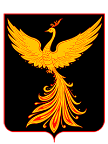 АДМИНИСТРАЦИЯПАЛЕХСКОГО МУНИЦИПАЛЬНОГО РАЙОНА       ПОСТАНОВЛЕНИЕот ___________ № ____-пО внесении изменений в постановление администрации Палехского муниципального района от 17.11.2016 № 597-п «Об утверждении муниципальной программы «Создание благоприятных условий в целях привлечения медицинских работников для работы в сфере здравоохранения в Палехском муниципальном районе на 2017-2019 годы»В соответствии с пунктами 5 и 6 статьи 4 Федерального закона от 21.11.2011 № 323-ФЗ «Об основах охраны здоровья граждан в Российской Федерации», статьей 15 Федерального закона от 06.10.2003 № 131-ФЗ «Об общих принципах организации местного самоуправления в Российской Федерации», администрация Палехского муниципального района  постановляет:1. Внести в Постановление администрации Палехского муниципального района от 17.11.2016 № 597 «Об утверждении муниципальной программы «Создание благоприятных условий в целях привлечения медицинских работников для работы в сфере здравоохранения в Палехском муниципальном районе на 2017-2019 годы» следующие изменения:1.1. Наименование правового акта изложить в следующей редакции: «Об утверждении муниципальной программы «Создание благоприятных условий в целях привлечения медицинских работников для работы в сфере здравоохранения в Палехском муниципальном районе на 2019-2021 годы».1.2. Приложение к постановлению администрации Палехского муниципального района изложить в новой редакции (прилагается).2. Контроль за исполнением постановления возложить на заместителя главы администрации Палехского муниципального района У.В.Смородинову.3. Настоящее постановление опубликовать в информационном бюллетене органов местного самоуправления Палехского муниципального района.Глава Палехскогомуниципального района                                                                 И.В. СтаркинПриложение к постановлениюадминистрации Палехскогомуниципального районаОт                      №       Муниципальная программа«Создание благоприятных условий в целях привлечения медицинских работников для работы в сфере здравоохранения в Палехском муниципальном районе на 2019-2021 годы»ПАСПОРТмуниципальной программыАнализ текущей ситуации в сфере обеспечения кадрами учреждений здравоохранения Палехского муниципального района.Состояние и перспективное развитие здравоохранения в значительной мере зависит от обеспеченности системы медицинскими кадрами.В последние годы актуализируются вопросы, связанные с закреплением медицинских работников на уровне сельских поселений муниципальных образований Ивановской области. При достаточно высоком показателе обеспечения населения профильными врачебными кадрами, отмечается неравномерность их распределения, проявляющаяся на уровне отдельных административных единиц Ивановской области. В настоящее время медицинская профессия не теряет своей актуальности. Вузы, реализующие программы подготовки кадров для здравоохранения, активно взаимодействуют с Департаментом здравоохранения Ивановской области по реализации целевого приема.Однако имеет место невозврат подготовленных специалистов в муниципальные образования Ивановской области.Решение кадровой проблемы предусматривает разработку планомерных подходов на основе проведения анализа фактического состояния сферы здравоохранения, изучения сложившихся тенденций.В ОБУЗ «Палехская центральная районная больница» работает – 168 человек,  в том числе 25 врачей, где 18- по основному месту работы, 7-внешние совместители: организаторы здравоохранения – 2, методисты -2, врач общей практики – 1, педиатры – 4, стоматологи – 2, терапевты — 2, врач функциональной диагностики – 1, хирурги -3, рентгенолог – 1. Средние медицинские работники – 75 (73-основное место работы, 2- совместители). Младшие медицинские работники – 2 чел. Прочий персонал – 66 человек, в том числе  водителей – 11 человек. В состав ОБУЗ «Палехская ЦРБ» входят: в Палехе: поликлиника взрослая на 132 посещения в день; поликлиника детская  на 50 посещений в день; терапевтическое отделение — 15 коек; хирургическое отделение – 10 коек; педиатрическое отделение – 5 коек; места дневного пребывания 40 пациенто-мест (гинекология 5 пациенто-мест, терапия 7 пациенто-мест, хирургия 5 пациенто-мест, педиатрия 15 пациенто-мест, врач общей практики 8 пациенто-мест); отделение СМП (2 круглосуточные фельдшерские бригады). Майдаковский филиал – отделение офис врача общей практики: амбулаторный прием — 37 посещений в день; дневной стационар на 8 коек. При офисе работает: зубной кабинет, акушерка, процедурный кабинет, физиокабинет. 11 Фельдшерско-акушерских пунктов: Подолинский ФАП, Пановский ФАП, Пеньковский ФАП, Соймицкий ФАП, Сакулинский ФАП, Лужковский ФАП, Клетинский ФАП, М.Дорковский ФАП, Тименский ФАП, Крутцовский ФАП, Осиновецкий ФАП. Укомплектованность учреждений здравоохранения врачебными кадрами составляет 78,3 % процента, дефицит врачебных кадров – 21,7%. Укомплектованность учреждений здравоохранения средним медицинским персоналом составляет 100 % , дефицит кадров среднего медицинского персонала– отсутствует.В Ивановской области подготовку врачей осуществляет ФГБОУ ВО «Ивановская государственная медицинская академия», выпускники которой составляют основной приток молодых специалистов в систему здравоохранения региона. Однако, несмотря на это наблюдается тенденция увеличения числа врачей предпенсионного и пенсионного возраста.На сегодняшний день потребность в кадрах в здравоохранении Палехского района составляет 5 врачей (акушер-гинеколог; невролог; окулист; фтизиатр; врач клинической лаборатории).Недостаточная социальная защищенность медицинских работников из-за низкого уровня заработной платы, необеспеченности жильем, условиями отдыха и лечения ведет к снижению престижа профессий врача.Данная Программа направлена на реализацию комплекса мер по устранению дефицита врачебных кадров Палехского муниципального района. Программа является социально ориентированной, обеспечивающей целевой подход к решению проблемы ресурсного обеспечения системы  здравоохранения Палехского района квалифицированными кадрами.Учитывая вышеизложенное, основным приоритетом и целью муниципальной политики по созданию благоприятных условий в целях привлечения медицинских работников для работы в сфере здравоохранения в Палехском муниципальном районе является привлечение медицинских кадров для работы в областном бюджетном учреждении здравоохранения «Палехская центральная районная больница»..1.3. Сведения о целевых индикаторах (показателях) муниципальной программы.Выполнение мероприятий муниципальной программы «Создание благоприятных условий в целях привлечения медицинских работников для работы в сфере здравоохранения в Палехском муниципальном районе на 2019-2021 годы» позволит увеличить приток медицинских кадров в ОБУЗ «Палехская центральная районная больница», что позволит  достичь показателя обеспеченности кадрами населения.Обеспеченность врачами населения Палехского муниципального района – 2019 г – 82,6% (19 врачей на 10 тыс. населения), 2020 - 87% (20 врачей на 10 тыс. населения), 2021 – 91% (21 врач на 10 тыс. населения).Обеспеченность средним медицинским персоналом сельского населения Палехского муниципального района – 2019-100% (73 чел. на 10 тыс. населения), 2020 г. – 100% (73 чел. на 10 тыс. населения), 2021 – 100% (73 чел на 10 тыс. населения). Качественные и количественные целевые показатели, характеризующие достижение целей и задач  отражены в приложении №1 к муниципальной программе.Оценка эффективности реализации программы проводится муниципальным заказчиком ежегодно на основе использования целевых показателей и  индикаторов, обеспечивающих мониторинг динамики изменений в данной сфере за оцениваемый период с целью уточнения задач и мероприятий, в рамках реализации муниципальной программы. Оценка эффективности муниципальной программы  будет производится путем сравнения текущих показателей с установленными программой значениями.Методика расчета значений показателей эффективности реализации муниципальной программы содержится в приложении №2 к муниципальной программе1.4. Характеристика основных мероприятий муниципальной программы.Реализация основных мероприятий Программы предполагает выполнение следующих мероприятий:1. Устройство детей в дошкольные образовательные учреждения и школы.2. Предоставление единовременной выплаты молодым специалистам, занятым в сфере здравоохраненияВ целях предоставления мер социально-экономической поддержкизаключаются соглашения между специалистом (молодой специалист), работодателем (учреждением здравоохранения), администрацией Палехского муниципального района (далее - соглашение опредоставлении мер социально-экономической поддержки).Одним из существенных условий соглашения о предоставлении мер социально-экономической поддержки является обязанность специалиста (молодого специалиста), желающего принять участие в Программе, отработать в учреждении  здравоохранения не менее трех лет с момента заключения соглашения о предоставлении мер социально-экономической поддержки.Если специалист не выполняет условия соглашения о предоставлении мер социально-экономической поддержки, средства, полученные подлежат возврату в местный бюджет в полном объеме (в том числе могут быть взысканы в судебном порядке).
Приложение №1 к муниципальной программеРесурсное обеспечение муниципальной программыПриложение №2 к муниципальной программеМетодика расчета показателей эффективности реализации муниципальной программыНаименование муниципальной программыСоздание благоприятных условий в целях привлечения медицинских работников для работы в сфере здравоохранения в Палехском муниципальном районе на 2019-2021 годыСрок реализациипрограммы2019-2021 гг.Перечень подпрограмм отсутствуютАдминистратор программыАдминистрация Палехского муниципального районаОтветственные исполнителиОБУЗ «Палехская ЦРБ»Исполнители1. Отдел образования администрации Палехского муниципального района;2.ОБУЗ «Палехская ЦРБ»;3. Администрация Палехского муниципального районаЦель (цели) программыПривлечение медицинских кадров для работы в областном бюджетном учреждении здравоохранения «Палехская центральная районная больница»Целевые индикаторы (показатели)программы1. Увеличение показателя обеспеченности врачами населения Палехского муниципального района на 10 тыс. населения2. Увеличение показателя обеспеченности средним медицинским персоналом населения Палехского муниципального района  на 10 тыс. населенияОбъемы ресурсного обеспечения программыОбщий объем бюджетных ассигнований (бюджет Палехского муниципального района): 2019 год - 50000,00  руб.,2020 год –30000,00 руб.,2021 год – 0,00 руб.Ожидаемые результаты реализациипрограммы1. Обеспеченность врачами населения Палехского муниципального района – 2019 г – 82,6% (19 врачей на 10 тыс. населения), 2020 - 87% (20 врачей на 10 тыс. населения), 2021 – 91% (21 врач на 10 тыс. населения).2. Обеспеченность средним медицинским персоналом  населения Палехского муниципального района – 2019-2021 гг. – 100%.№ Наименование целевого индикатора (показателя)Единица измеренияПоказательПоказательПоказатель№ Наименование целевого индикатора (показателя)Единица измерения2019202020211Обеспеченность врачами населения Палехского муниципального районаКоличество человек на 10 тысяч населения1920212Обеспеченность средним медицинским персоналом сельского населения Палехского муниципального районаКоличество человек на 10 тысяч населения737373№Наименование основного мероприятия по реализации муниципальной программы/ источник ресурсного обеспеченияПеречень стандартных процедур, обеспечивающих выполнение мероприятия с указанием сроков реализацииИсполнитель2019202020211Устройство детей в дошкольные образовательные учреждения и школыПо мере поступления заявленийОтдел образования администрации Палехского муниципального районаБюджетные ассигнования, рублей:По мере поступления заявленийОтдел образования администрации Палехского муниципального района- бюджет Палехского муниципального районаПо мере поступления заявленийОтдел образования администрации Палехского муниципального района---2Предоставление единовременной выплаты молодым специалистам, занятым в сфере здравоохраненияЕдиновременноАдминистрация Палехского муниципального районаБюджетные ассигнования, рублей:ЕдиновременноАдминистрация Палехского муниципального района- бюджет Палехского муниципального районаЕдиновременноАдминистрация Палехского муниципального района50000300000№Наименование показателяЕд. изм.Расчет показателяСтатистические источникиПериодичность предоставления1Обеспеченность врачами населения Палехского муниципального района – 2019 г -82,6% (19 чел.), 2020 - 87% (20 чел), 2021 г. -91% (21 чел)На 10 тыс. человек сельского населения(Число врачей/численность населения)* 10 000ФормаФСН №17 «Сведения о медицинских и фармацевтических работниках», утвержденная приказом Федеральной службы государственной статистики (Росстат)ежегодно2Обеспеченность средним медицинским персоналом сельского населения Палехского муниципального района – 2019-100 % (73 чел), 2020- 100%    (73 чел), 2021 – 100% (73 чел)На 10 тыс. человек сельского населения(Количество сотрудников медицинского персонала/численность населения)*     10 000ФормаФСН №17 «Сведения о медицинских и фармацевтических работниках», утвержденная приказом Федеральной службы государственной статистики (Росстат)ежегодно